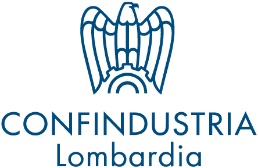 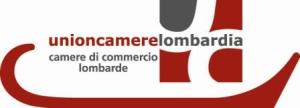 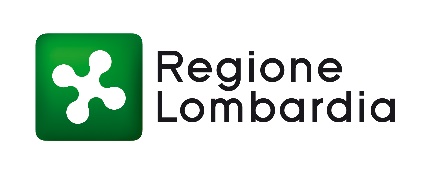 in collaborazione con le Associazioni regionali dell’Artigianato: Confartigianato, CNA, Casartigiani e CLAAI____________________________________________________________________Ti invitano alla presentazioneI RISULTATI DELLE ANALISI CONGIUNTURALI DELL’INDUSTRIA E DELL’ARTIGIANATO MANIFATTURIERI IN LOMBARDIA III TRIMESTRE 2016giovedì 3 novembre 2016 - ore 11.00Unioncamere LombardiaVia E. Oldofredi, 23 MilanoSaranno presentati i risultati dell’indagine campionaria su industria e artigianato di produzione relativi al terzo trimestre 2016 e gli aggiornamenti dello scenario di previsione e occupazionale.Interverranno Gian Domenico Auricchio Presidente Unioncamere Lombardia, Alberto Ribolla Presidente Confindustria Lombardia, Mario Bettini Presidente Casartigiani Lombardia in rappresentanza delle Associazioni regionali dell’Artigianato, e un rappresentante di Regione Lombardia, oltre agli esperti che esporranno i risultati. Seguirà programmaUfficio stampa Unioncamere Lombardia  Iris EfortiTel. 02-607960.259       ufficiostampa@lom.camcom.it  
Ufficio stampa Confindustria LombardiaAlessandro Ingegnotel. 02-58370815a.ingegno@confindustria.lombardia.it